MODEL: AHDST-2040ARKS (MZ)
Kamera 4w1– AHD 2.0 – 2 Mpix, HD-TVI 2.0, HD-CVI 2.0, Analog.
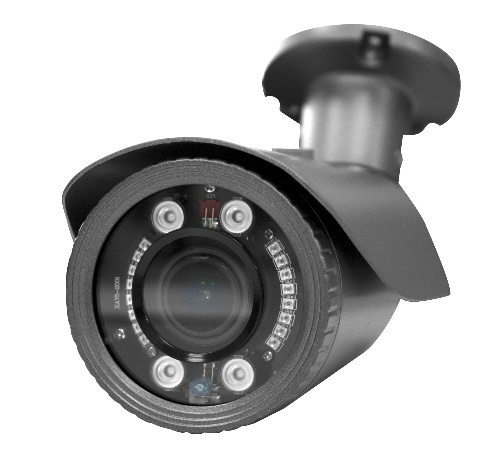 Cechy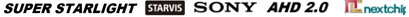 Specyfikacja technicznaNazwaAHDST-2040ARKS (MZ)Sensor 1/2,8" 2.4MP Sony EXMOR STARVIS IMX327 1920x1080p﻿Format wideoPAL/NTSC – AHD, TVI, CVI, Rozdzielczość1920x1080 / 1000TVL – 960HElektroniczna migawka1/50[S]~1/100000[S]Tryb ekspozycjiElektronicznyStosunek sygnału do szumu>48dBFunkcja kompensacji światła tylnego BLCAutomatycznaKorekcja Gamma0.45SynchronizacjaWewnętrznaFunkcje DSPAGC (Automatic Gain Controll), AWB (Automatic White Balance), DWDR (Digital Wide Dyamic Range), DNR 2D+3D (Digital Noise Reduction), Defog (Digital Fog Reduction)ObiektywMegapikselowy 2.7 [mm]~13,5 [mm], F1.3Dzień / NocAutomatyczny (ICR)Wyjście wideo1.0Vp-p/75ΩKontrola pracy oświetlaczaCzujnik w oświetlaczuDystans oświetlacza40[m]Temperatura pracy-30 [℃]~60 [℃]ZasilanieDC12V±10%